Halloween Matching Activity #1: Partner A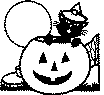 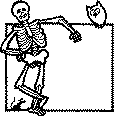 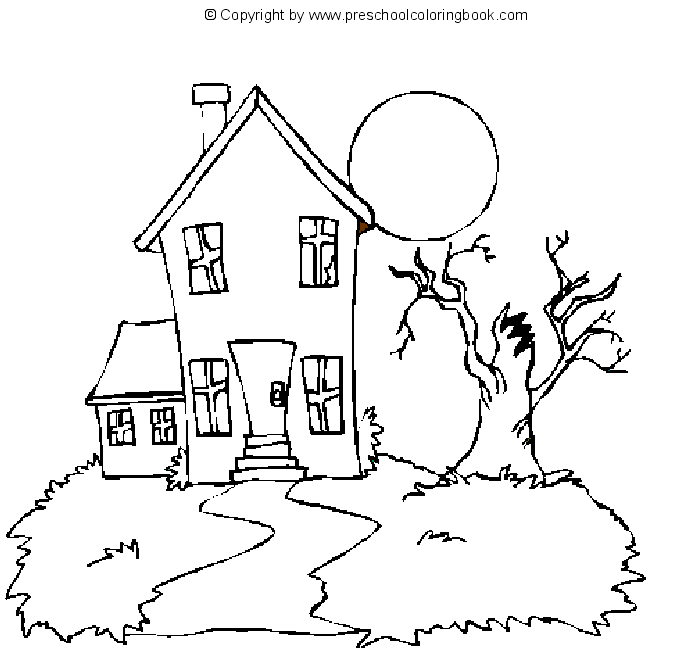 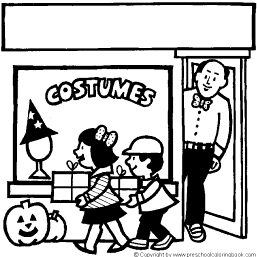 		1.			2.			3.			4.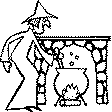 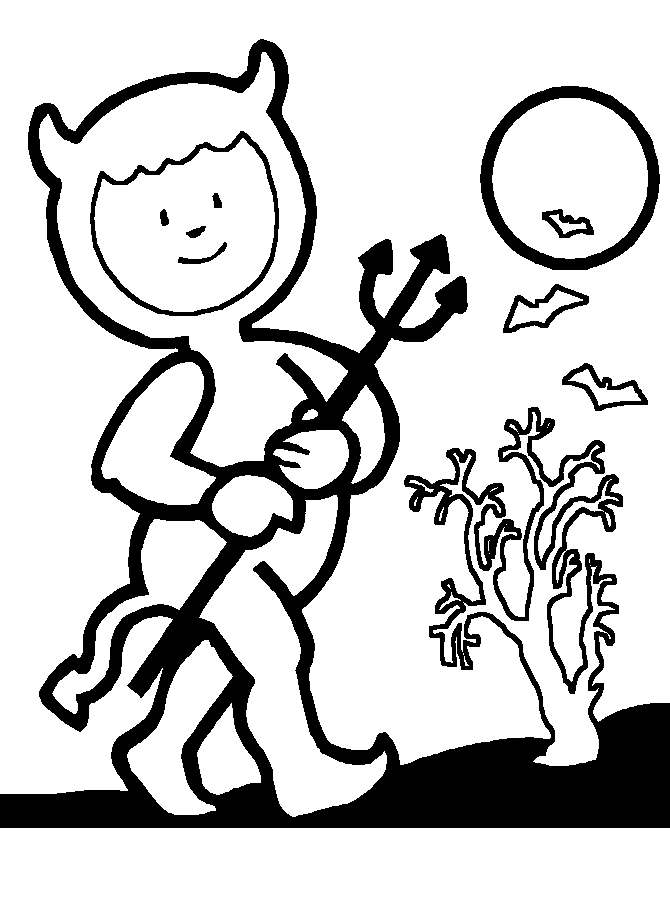 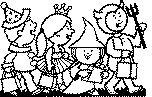 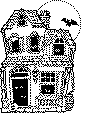 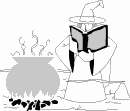 	5.		    6.			7.				8.		9. 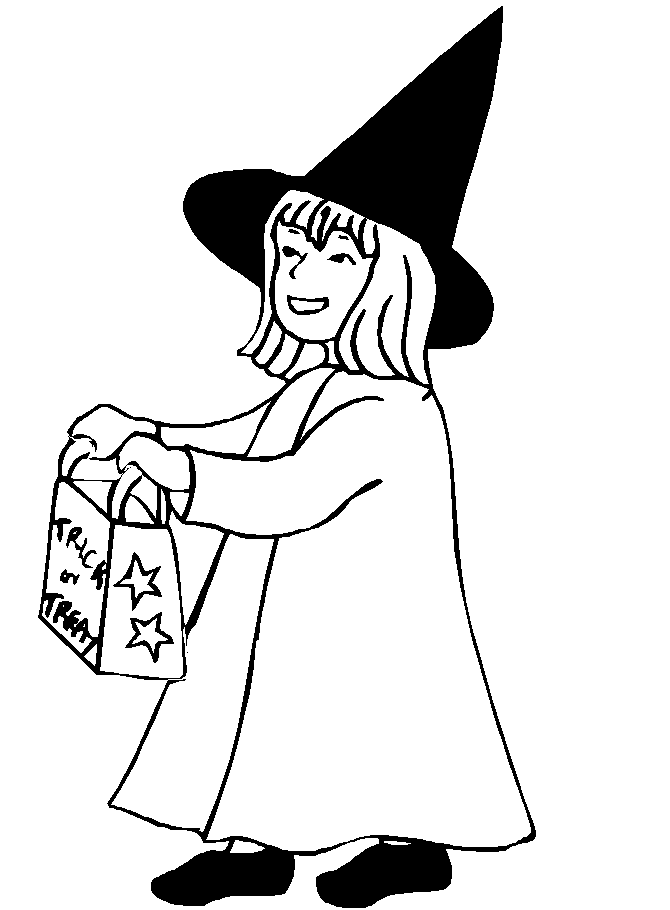 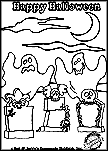 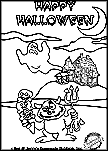 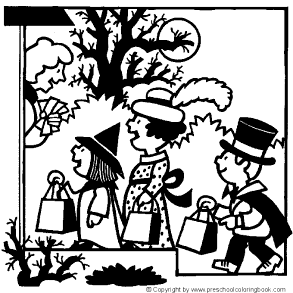 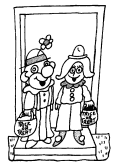        10.			11.			12.			13.				14.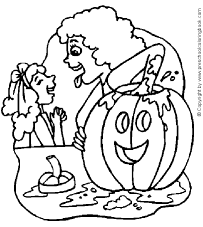 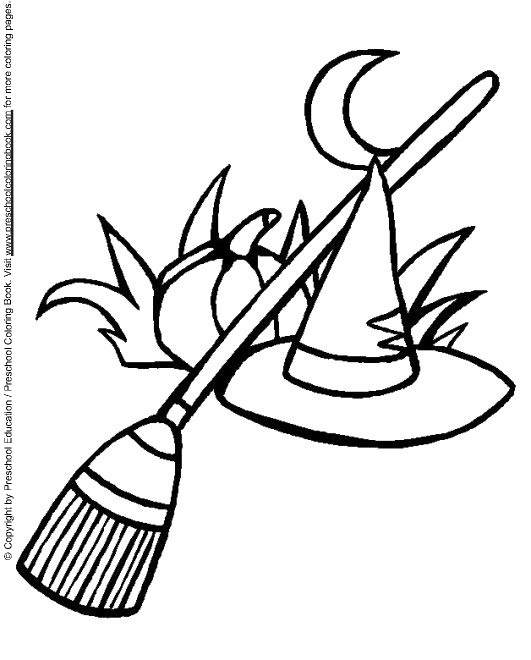 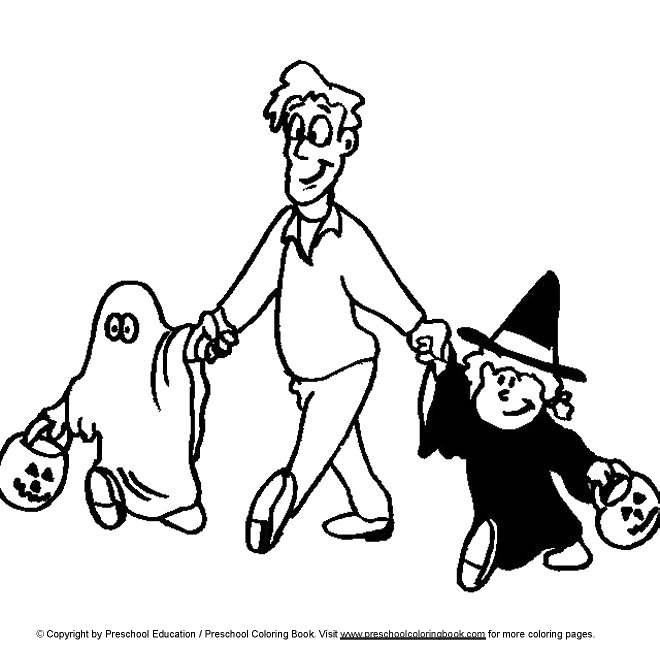 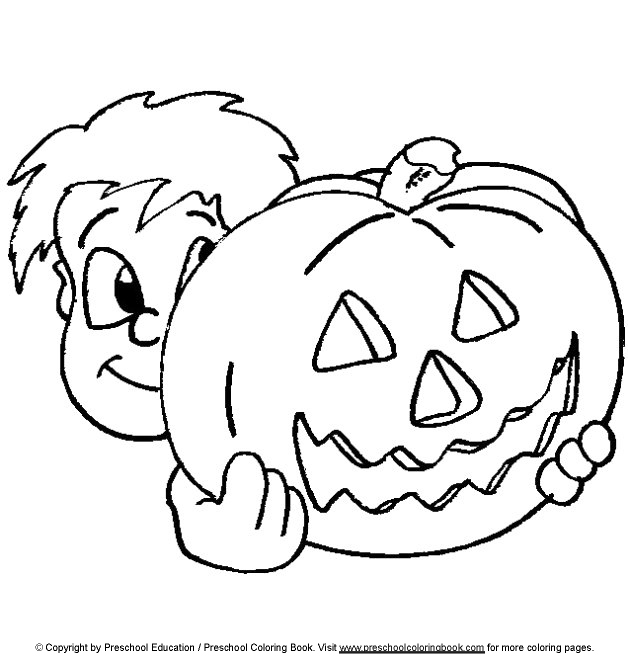 15.		            16.			     	17.			18. 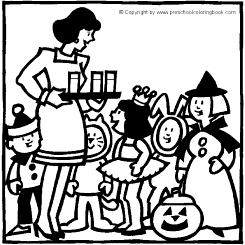 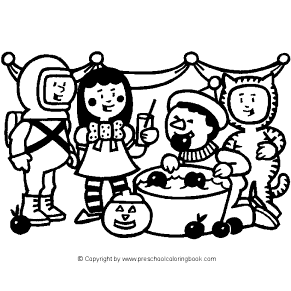 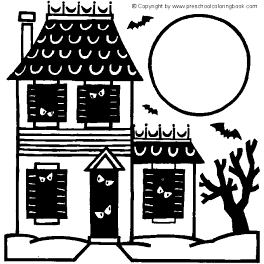 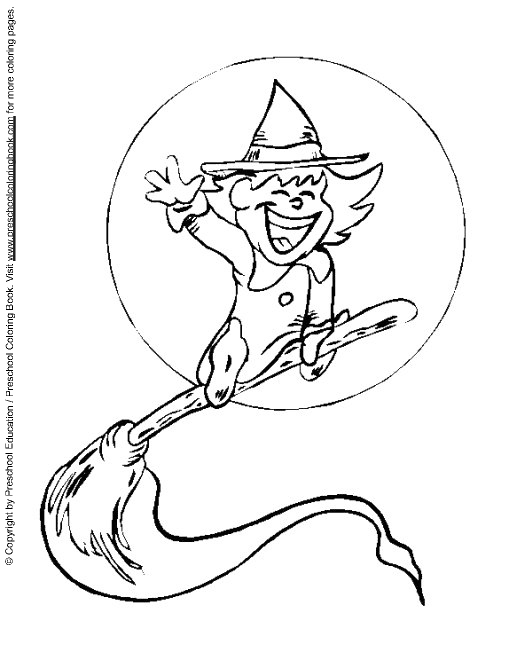 19.				20.				21.			22. Halloween Matching Activity #1: Partner B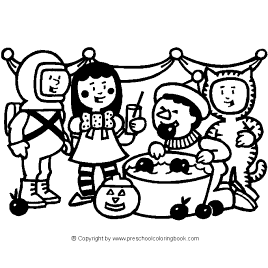 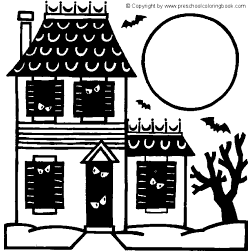   a.			         b.			c.			d.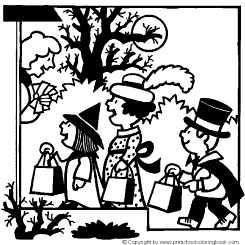 	e.			f.			g. 			h.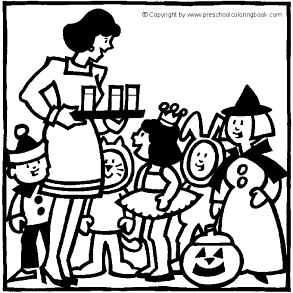 	i.			j.			k.			l. 	m.		n.			o.		p.			q.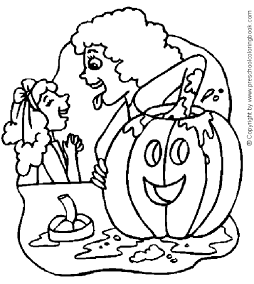 	r.			s.		t.		    u.           		v. 